NÁRODNÁ RADA SLOVENSKEJ REPUBLIKY	VIII. volebné obdobieČíslo: CRD-2337/2021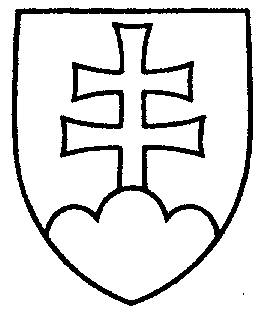 1158UZNESENIENÁRODNEJ RADY SLOVENSKEJ REPUBLIKYz 3. decembra 2021k vládnemu návrhu zákona, ktorým sa mení zákon č. 215/2021 Z. z. o podpore v čase skrátenej práce a o zmene a doplnení niektorých zákonov a ktorým sa mení zákon č. 5/2004 Z. z. o službách zamestnanosti a o zmene a doplnení niektorých zákonov v znení neskorších predpisov (tlač 805)	Národná rada Slovenskej republiky	po prerokovaní uvedeného vládneho návrhu zákona v druhom a treťom čítaní	s c h v a ľ u j evládny návrh zákona, ktorým sa mení zákon č. 215/2021 Z. z. o podpore v čase skrátenej práce a o zmene a doplnení niektorých zákonov a ktorým sa mení zákon č. 5/2004 Z. z. o službách zamestnanosti a o zmene a doplnení niektorých zákonov v znení neskorších predpisov, v znení schváleného pozmeňujúceho návrhu.     Boris  K o l l á r   v. r.    predsedaNárodnej rady Slovenskej republikyOverovatelia:Monika  K a v e c k á   v. r. Magdaléna  S u l a n o v á   v. r.